1.VISUALIZE the main event or events happening in the poem and illustrate using the blank space around the poem! Answer the following questions in COMPLETE sentences.2. What is the main action in the poem? (What is happening?)__________________________________________________________________________________________________________________________________________________________________________________________________________________________________________3. Where is the action taking place? ______________________________________________________________________________ ____________________________________________________________________________________________________________________________________________________________4. Who is the speaker?  (Remember – the speaker is not the author!)	______________________________________________________________________________ ____________________________________________________________________________________________________________________________________________________________A metaphor is a direct comparison between two things without using the words. Sometimes authors use this strategy in their writing to make it more entertaining. They find ways to compare things that may not normally be alike. 	Ex. The sun is a diamond in the sky. This is a metaphor because the sun is being compared to a diamond. This is a way of saying the sun is bright or shiny or has other aspects like a diamond.5. What metaphor did the author use in this poem? Why does she compare these two things?______________________________________________________________________________ ______________________________________________________________________________ ____________________________________________________________________________________________________________________________________________________________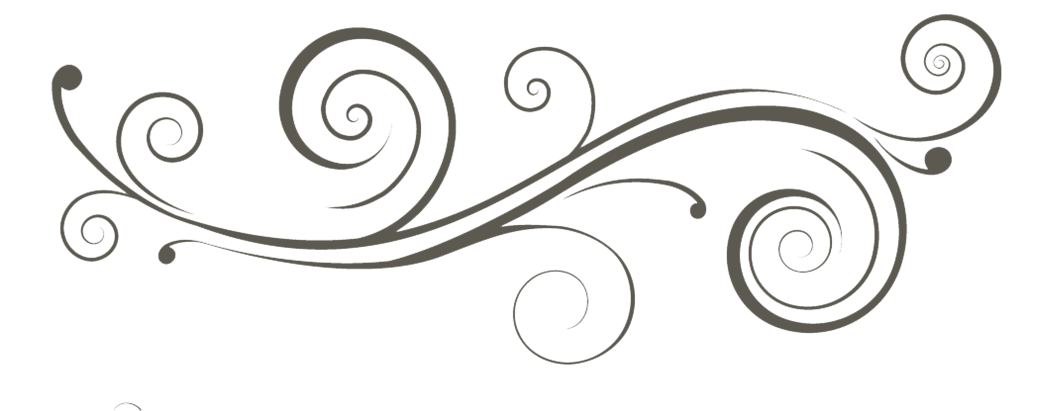 